Об утверждении Порядка осуществления временных ограничений или прекращения движения транспортных средств по автомобильным дорогам регионального или межмуниципального и местного значения Курской областиВид документа, нормативно-правового акта:Постановление Администрации Курской областиОрган/источник:Дорожное управление Курской областиДата принятия:15.02.2012Состояние акта:ДействующийНомер:103-паВ соответствии с частью 2.1 статьи 30 Федерального закона от 8 ноября 2007г. N 257-ФЗ "Об автомобильных дорогах и о дорожной деятельности в Российской Федерации и о внесении изменений в отдельные законодательные акты Российской Федерации" Администрация Курской области ПОСТАНОВЛЯЕТ:Утвердить прилагаемый Порядок осуществления временных ограничений или прекращения движения транспортных средств по автомобильным дорогам регионального или межмуниципального и местного значения Курской области.ГубернаторКурской области А.Н. МихайловУтвержденпостановлением АдминистрацииКурской областиот «15» февраля 2012г. №103- паПОРЯДОКОСУЩЕСТВЛЕНИЯ ВРЕМЕННЫХ ОГРАНИЧЕНИЙ ИЛИ ПРЕКРАЩЕНИЯ ДВИЖЕНИЯ ТРАНСПОРТНЫХ СРЕДСТВ ПО АВТОМОБИЛЬНЫМ ДОРОГАМ РЕГИОНАЛЬНОГО ИЛИ МЕЖМУНИЦИПАЛЬНОГО И МЕСТНОГО ЗНАЧЕНИЯКУРСКОЙ ОБЛАСТИI. Общие положения1. Настоящий Порядок осуществления временных ограничений или прекращения движения транспортных средств по автомобильным дорогам регионального или межмуниципального и местного значения Курской области (далее - Порядок) разработан на основании Федерального закона от 10 декабря 1995г. N 196-ФЗ "О безопасности дорожного движения", Федерального закона от 8 ноября 2007г. N 257-ФЗ "Об автомобильных дорогах и о дорожной деятельности в Российской Федерации и о внесении изменений в отдельные законодательные акты Российской Федерации. "2. Порядок определяет процедуру введения временных ограничений или прекращения движения транспортных средств по автомобильным дорогам регионального или межмуниципального и местного значения Курской области (далее - временные ограничения или прекращение движения).3. Временные ограничения или прекращение движения устанавливаются:при реконструкции, капитальном ремонте и ремонте автомобильных дорог регионального или межмуниципального и местного значения Курской области (далее - автомобильные дороги);в период возникновения неблагоприятных природно-климатических условий, в случае снижения несущей способности конструктивных элементов автомобильной дороги, ее участков и в иных случаях в целях обеспечения безопасности дорожного движения;в период повышенной интенсивности движения транспортных средств накануне нерабочих праздничных и выходных дней, в нерабочие праздничные и выходные дни, а также в часы максимальной загрузки автомобильных дорог;в иных случаях, предусмотренных действующим законодательством.4. Временные ограничения или прекращение движения по автомобильным дорогам вводятся на основании соответствующего распорядительного акта о введении ограничения или прекращения движения (далее – акт о введении ограничения), за исключением случаев, предусмотренных пунктом 28 настоящего Порядка.5. Акт о введении ограничения принимается:для автомобильных дорог регионального или межмуниципального значения - дорожным управлением Курской области, за исключением временных ограничений или прекращения движения в условиях военного и чрезвычайных положений.для автомобильных дорог местного значения – соответствующим органом местного самоуправления.6. Временные ограничения или прекращение движения в условиях военного и чрезвычайных положений осуществляются в соответствии с законодательством Российской Федерации о военном и чрезвычайном положениях.7. Актом о введении ограничений устанавливаются:сроки начала и окончания периодов временного ограничения или прекращения движения;автомобильные дороги (участки автомобильных дорог), на которых вводится временное ограничение или прекращение движения;организации, обеспечивающие временное ограничение или прекращение движения;предельно допустимые для проезда по автомобильным дорогам общая масса и (или) нагрузка на ось, а также габаритные параметры транспортного средства;периоды времени, в которые прекращается движение.II. Информирование о введении временныхограничений или прекращении движениятранспортных средств по автомобильным дорогам8. В случае принятия решений о временных ограничениях или прекращении движения транспортных средств по автомобильных дорогам дорожное управление Курской области, органы местного самоуправления обязаны принимать меры по организации дорожного движения, в том числе посредством устройства объездов в случаях, предусмотренных главами III и VI настоящего Порядка, а также информировать пользователей автомобильными дорогами о возможности воспользоваться объездом.9. При издании акта о введении ограничения дорожное управление Курской области, органы местного самоуправления (далее - уполномоченные органы) обязаны не менее чем за 15 дней (за исключением случаев, предусмотренных пунктом 28 настоящего Порядка, когда о временных ограничениях или прекращения движения пользователи автомобильными дорогами информируются незамедлительно) до начала введения временных ограничений или прекращения движения информировать пользователей автомобильными дорогами путем размещения на сайтах в сети Интернет, а также через средства массовой информации о причинах и сроках таких ограничений, а также о возможных маршрутах объезда.III. Временные ограничения или прекращениедвижения при реконструкции, капитальном ремонтеи ремонте автомобильных дорог11. Акт о введении ограничений при реконструкции, капитальном ремонте и ремонте автомобильных дорог принимается на основании утвержденной в установленном порядке проектной документации, которой обосновывается необходимость введения ограничений или прекращения движения, и схемы организации дорожного движения, согласованной в УГИБДД УМВД России по Курской области.12. Временные ограничения или прекращение движения при реконструкции, капитальном ремонте и ремонте автомобильных дорог, вводимые на основании акта о введении ограничения, осуществляются посредством:прекращения движения на участке автомобильной дороги и обеспечения объезда по автомобильным дорогам общего пользования по согласованию с их владельцами;устройства временной объездной дороги;организации реверсивного или одностороннего движения;прекращения движения в течение определенных периодов времени, но не более 8 часов в сутки;ограничения движения для транспортных средств (с грузом или без груза), общая масса и (или) нагрузка на ось, а также габаритные параметры которых превышают временно установленные значения весовых и габаритных параметров на период реконструкции, капитального ремонта и ремонта автомобильных дорог.13. Период временных ограничений или прекращения движения устанавливается в соответствии с проектной документацией. Изменение срока действия ограничений движения допускается в случаях неблагоприятных погодных условий, чрезвычайных и аварийных ситуаций, обстоятельств непреодолимой силы, о чем вносятся изменения в акт о введении ограничений и пользователи автомобильными дорогами информируются незамедлительно.14. Временные ограничения или прекращение движения обеспечиваются организациями, указанными в акте о введении ограничения, посредством установки соответствующих дорожных знаков или иных технических средств организации дорожного движения, а также распорядительно-регулировочными действиями.15. Временные ограничения или прекращение движения не распространяются на транспортировку дорожно-строительной и дорожно-эксплуатационной техники, занятой на выполнении работ при проведении реконструкции, капитального ремонта и ремонта автомобильных дорог на участке ограничения или прекращения движения.IV. Временные ограничения движения в период возникновениянеблагоприятных природно-климатических условий, в случае снижения несущей способности конструктивных элементов автомобильнойдороги, ее участков16. Временные ограничения движения в период возникновения неблагоприятных природно-климатических условий вводятся:в весенний период в целях предотвращения снижения несущей способности конструктивных элементов автомобильной дороги, вызванного их переувлажнением;в летний период для транспортных средств, осуществляющих перевозки тяжеловесных грузов на автомобильных дорогах с асфальтобетонным покрытием, в связи с превышением допустимых температур.17. Акт о введении ограничений согласовывается в УГИБДД УМВД России по Курской области.18. Временные ограничения движения в весенний период осуществляются путем установки соответствующих дорожных знаков, ограничивающих нагрузки на оси транспортных средств.Предельно допустимые для проезда по автомобильным дорогам нагрузки на оси транспортных средств определяются на основе данных транспортно-эксплуатационного состояния автомобильных дорог, полученных по результатам диагностики.19. В период введения временных ограничений движения в весенний период движение по автомобильным дорогам транспортных средств с грузом или без груза, нагрузка на оси которых превышает предельно допустимые нагрузки, установленные актом о введении ограничений, разрешается в следующих случаях:международные перевозки грузов;пассажирские перевозки автобусами, в том числе международные;перевозки пищевых продуктов, животных, лекарственных препаратов, топлива (бензин, дизельное топливо, судовое топливо, топливо для реактивных двигателей, топочный мазут, газообразное топливо), семенного фонда, удобрений, почты и почтовых грузов;перевозка грузов, необходимых для ликвидации последствий стихийных бедствий или иных чрезвычайных происшествий;транспортировка дорожно-строительной и дорожно-эксплуатационной техники и материалов, применяемых при проведении аварийно-восстановительных и ремонтных работ;проезд транспортных средств федеральных органов исполнительной власти, в которых федеральным законом предусмотрена военная служба.20. Продолжительность временных ограничений движения в весенний период не должна превышать 30 дней. Срок ограничения продлевается в случае неблагоприятных природно-климатических условий, но не более чем на 10 дней, с внесением соответствующих изменений в акт о введении ограничения, о чем пользователи автомобильными дорогами информируются незамедлительно.21. Временные ограничения движения в летний период вводятся для транспортных средств, осуществляющих перевозки тяжеловесных грузов на автомобильных дорогах с асфальтобетонным покрытием, при значениях дневной температуры воздуха свыше 32°C (по данным Гидрометеоцентра России).22. В летний период действия временных ограничений движения движение транспортных средств, осуществляющих перевозки тяжеловесных грузов, разрешается в период с 21.00 до 09.00.23. Временные движения в летний период не распространяются:на пассажирские перевозки автобусами, в том числе международные;на перевозку грузов, необходимых для ликвидации последствий стихийных бедствий или иных чрезвычайных происшествий;на транспортировку дорожно-строительной и дорожно-эксплуатационной техники и материалов, применяемых при проведении аварийно-восстановительных и ремонтных работ.V. Временные ограничения или прекращение движения в периодповышенной интенсивности движения транспортных средствнакануне нерабочих праздничных и выходных дней, в нерабочиепраздничные и выходные дни, а также в часы максимальнойзагрузки автомобильных дорог24. Временные ограничения или прекращение движения в период повышенной интенсивности движения транспортных средств накануне нерабочих праздничных и выходных дней, в нерабочие праздничные и выходные дни, а также в часы максимальной загрузки автомобильных дорог вводятся уполномоченным органом на основании акта о введении ограничения с учетом информации о местах проведения праздничных и (или) массовых мероприятий и (или) прогнозов о местах и периодах наибольшей загрузки автомобильных дорог (участков автомобильных дорог).25. Акт о введении ограничения согласовывается уполномоченным органом в УГИБДД УМВД России по Курской области.26. Временные ограничения или прекращение движения обеспечиваются организациями, указанными в акте о введении ограничения посредством установки соответствующих дорожных знаков или иных технических средств организации дорожного движения.27. Временные ограничения или прекращение движения осуществляются посредством:прекращения движения в течение определенных периодов времени, указанных в акте о введении ограничения;ограничения или прекращения движения для конкретных механических транспортных средств;прекращения движения на участке автомобильной дороги и информирования о возможности объезда по другим автомобильным дорогам общего пользования.VI. Временные ограничения или прекращение движения,вводимые в иных случаях в целях обеспечениябезопасности дорожного движения28. Временные ограничения или прекращение движения в целях обеспечения безопасности дорожного движения вводятся при аварийных ситуациях на автомобильных дорогах (дорожно-транспортные происшествия, технологические аварии), предупреждении и ликвидации чрезвычайных ситуаций, выполнении работ по содержанию автомобильных дорог, когда иными мерами невозможно обеспечить безопасность дорожного движения, выявлении дефектов и повреждений автомобильных дорог и искусственных дорожных сооружений, не допустимых по условиям обеспечения безопасности дорожного движения, проведении публичных и массовых мероприятий.Временные ограничения или прекращение движения в целях обеспечения безопасности дорожного движения вводятся незамедлительно без принятия акта о введении ограничения путем установки соответствующих дорожных знаков или иных технических средств организации дорожного движения, а также распорядительно-регулировочными действиями.Обустройство участков автомобильных дорог соответствующими дорожными знаками или иными техническими средствами организации дорожного движения осуществляется в течение 8 часов.29. В случаях, когда вводимый период ограничения или прекращения движения, необходимый для устранения (ликвидации) причины, вызвавшей данную ситуацию, превышает 30 дней, временные ограничения или прекращение движения в целях обеспечения безопасности дорожного движения вводятся на основании акта о введении ограничения уполномоченного органа, о чем пользователи автомобильными дорогами информируются незамедлительно.30. При невозможности обеспечить доставку груза по другим автомобильным дорогам или другим видом транспорта в период временного ограничения движения, уполномоченные органы в акте о введении ограничения дополнительно указывают перечень грузов, доставка которых осуществляется транспортными средствами по автомобильным дорогам (участкам автомобильных дорог), на которых введено временное ограничение движения.При этом движение по автомобильным дорогам (участкам автомобильных дорог) транспортных средств, весовые и (или) габаритные параметры которых превышают установленные актом о введении ограничения значения таких весовых и (или) габаритных параметров, осуществляется по специальным разрешениям, выдаваемым дорожным управлением Курской области, органами местного самоуправления в отношении соответственно участков автомобильных дорог участков автомобильных дорог регионального или межмуниципального значения, участков автомобильных дорог местного значения, по которым проходит маршрут движения транспортного средства.31. Временные ограничения или прекращение движения в целях обеспечения безопасности дорожного движения, указанные в пункте 28 настоящего Порядка, вводятся незамедлительно органами, указанными в пункте 5 настоящего Порядка, органами государственной инспекции безопасности дорожного движения, уполномоченными сотрудниками организаций, осуществляющих содержание соответствующих участков автомобильных дорог, уполномоченными в установленном порядке комиссиями по предупреждению и ликвидации чрезвычайных ситуаций и обеспечению пожарной безопасности.О введенных ограничениях или прекращении движения информируются организации, осуществляющие содержание соответствующих участков автомобильных дорог, и органы управления государственной инспекции безопасности дорожного движения.32. Временные ограничения или прекращение движения в целях обеспечения безопасности дорожного движения осуществляются посредством:прекращения движения на участке автомобильной дороги и обеспечения объезда по автомобильным дорогам общего пользования;ограничения движения по отдельным полосам автомобильной дороги;устройства временной объездной дороги;организации реверсивного или одностороннего движения;прекращения движения в течение времени, необходимого для устранения (ликвидации) причины, вызвавшей данную ситуацию, если иное невозможно;ограничения движения для транспортных средств (с грузом или без груза), общая масса и (или) нагрузка на ось, а также габаритные параметры которых превышают временно установленные значения указанных весовых и габаритных параметров на период устранения (ликвидации) причины, вызвавшей данную ситуацию;обустройства участков автомобильных дорог соответствующими дорожными знаками или иными техническими средствами организации дорожного движения, предусмотренными Правилами дорожного движения.33. Срок временных ограничений или прекращения движения при предупреждении чрезвычайных ситуаций, чрезвычайной ситуации, ликвидации чрезвычайных ситуаций определяется периодом времени, необходимого для устранения (ликвидации) причины, вызвавшей данную ситуацию.34. Временные ограничения движения при выполнении работ по содержанию автомобильных дорог осуществляются в течение времени, необходимого для выполнения установленных технологических операций.35. Срок временных ограничений или прекращения движения в случае выявления дефектов и повреждений конструктивных элементов автомобильных дорог, создающих угрозу безопасности дорожного движения, определяется периодом времени, необходимого для устранения этих дефектов и повреждений.36. Временные ограничения или прекращение движения в целях обеспечения безопасности дорожного движения не распространяются на транспортировку дорожно-строительной и дорожно-эксплуатационной техники и материалов, применяемых при проведении аварийно-восстановительных и ремонтных работ на участке ограничения или прекращения движения.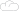 